Flu responses from FacebookHad ours done this morning, very well organised 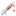 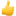 Really well organised when we came last Saturday. Thank you!Had my jab Sunday morning, very well organised, thank you 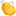 Thank you 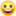  Thank you for everything you are doing to protect us x 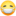 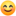 I have just attended for my vaccination. Everything was really well organised and the staff, as always, were very friendly. Thank you to them for giving up their Saturday to make it easy for those who work during the week to attend. I attended this morning for my vaccination. Really well organised and efficient. Well done everyone. Thank you.  Great job in Hoddlesden too earlier in the week. Thank you! I came today and it was brilliant!!!! I can't believe how perfectly organised it was! Compliments to the organisers of that procedure. In and out in less than 5 minutes.Well done to all the staff. Was very well organised. Much easier as well than going upstairs. You have all worked hard and done a brilliant job. So proud of you all.xx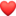 Really well organised when we attended this morning! Couldn't fault anything. Efficient and friendly too.It’s a good job you send out text reminders- I got my reminder telling me I’d booked mine in Hoddlesden  I would’ve gone to Darwen Health Centre 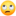 Just had mine done.Just to say very impressed with Darwen health centre. Who- ever organised this well done. Great job .xx